ЗАДАНИЕ: Нарисовать график входного напряжения u1 (t) = U1 max sin ( длительностью не менее 2-х периодов.Под ним нарисовать график выходного напряжения транзисторного ключа u2 (t), соблюдая соотношение входного и выходного напряжений в соответствии со свойствами элементов схемы и заданным соотношением U1 max = n Uнас1.Привести объяснение вида графика выходного напряжения транзисторного ключа u2 (t).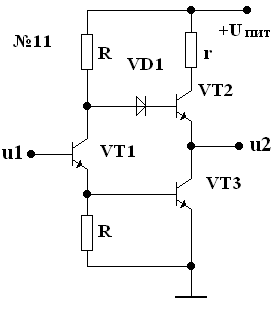 